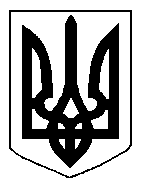 БІЛОЦЕРКІВСЬКА МІСЬКА РАДА	КИЇВСЬКОЇ ОБЛАСТІ	Р І Ш Е Н Н Я
від 15 травня 2020 року                                                                        № 5262-96-VII
Про припинення терміну дії договору оренди землі фізичній особі  - підприємцю Рудніцькій Світлані Володимирівні,фізичній особі  - підприємцю Козенку Юрію МиколайовичуРозглянувши звернення постійної комісії з питань земельних відносин та земельного кадастру, планування території, будівництва, архітектури, охорони пам’яток, історичного середовища та благоустрою до міського голови від 21 лютого 2020 №59/02-17, протокол постійної комісії з питань  земельних відносин та земельного кадастру, планування території, будівництва, архітектури, охорони пам’яток, історичного середовища та благоустрою від 13 лютого 2020 року №205, заяву фізичної особи  - підприємця Рудніцької Світлани Володимирівни, фізичної особи  - підприємця Козенка Юрія Миколайовича  від 10 лютого  2020  року №863, відповідно до ст. ст. 12, п. е) ч. 1 ст. 141  Земельного кодексу України, ст. 31 Закону України «Про оренду землі», п.34 ч.1 ст. 26 Закону України «Про місцеве самоврядування в Україні», міська рада вирішила:1.Припинити договір оренди землі з фізичною особою  - підприємцем Рудніцькою Світланою Володимирівною, фізичною особою  - підприємцем Козенком Юрієм Миколайовичем  для розміщення вхідної групи до власного нежитлового приміщення - магазину  за адресою: вулиця Олеся Гончара, 5, приміщення 13, площею 0,0019 га з кадастровим номером: 3210300000:03:004:0088, який укладений 06 жовтня 2014 року №128 на  підставі підпункту 7.10 пункту 7 рішення міської ради від 18 вересня 2014 року  №1283-63-VI «Про оформлення правовстановлюючих документів на земельні ділянки юридичним особам та фізичним особам - підприємцям» та зареєстрований в Державному реєстрі речових прав на нерухоме майно  як інше речове право від 15.11.2014  року №7749823 відповідно до п. е) ч. 1 ст. 141 Земельного кодексу України, а саме: набуття іншою особою права власності на жилий будинок, будівлю або споруду, які розташовані на земельній ділянці. 2.Особі, зазначені в цьому рішенні звернутися до управління регулювання земельних відносин Білоцерківської міської ради для укладання додаткової угоди про припинення договору оренди землі від 06 жовтня 2014 року №128, відповідно до даного рішення, а також оформити інші документи, необхідні для вчинення цієї угоди.3.Особі, зазначені в цьому рішенні, зареєструвати припинення права оренди земельної ділянки в порядку, визначеному чинним законодавством України.4. Контроль за виконанням цього рішення покласти на постійну комісію з питань  земельних відносин та земельного кадастру, планування території, будівництва, архітектури, охорони пам’яток, історичного середовища та благоустрою.Міський голова	                                                                                         Геннадій ДИКИЙ